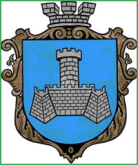 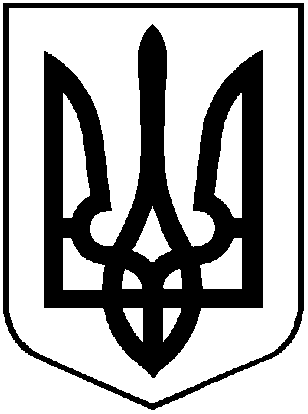 УКРАЇНАм. Хмільник    Вінницької областіР О З П О Р Я Д Ж Е Н Н ЯМІСЬКОГО ГОЛОВИ      Від 10 лютого 2020 р.                                                                         №52-рПро внесення змін до розпорядження міського голови від 30.01 2020р.№37-р «Про проведення відкритоготурніру Хмільницької міської ОТГ з військовогобагатоборства серед учнівської молоді, приуроченого річниці виведення військ з АфганістануВідповідно до Рішення №2/3 від 31.01.2020 р Комісії з питань техногенно-екологічної безпеки та надзвичайних ситуацій Хмільницької міської ради, на виконання Програми розвитку фізичної культури і спорту у  Хмільницькій міській об’єднаній територіальній громаді на 2019-2021 роки та враховуючи календарний план спортивно-масових заходів в Хмільницькій міській ОТГ на 2020 рік, керуючись ст.ст. 42, 59 Закону України «Про місцеве самоврядування в Україні»: 1.Внести зміни до Розпорядження міського голови від 30.01.2020р. №37-р «Про проведення відкритого турніру Хмільницької міської ОТГ з військового        багатоборства серед учнівської молоді, приуроченого річниці виведення військ з Афганістану» які були заплановані на 07 лютого 2020 року, перенести проведення відкритого турніру Хмільницької міської ОТГ з військового багатоборства серед учнівської молоді, приуроченого річниці виведення військ з Афганістану на 20 лютого 2020 року.2.Начальнику відділу з питань фізичної культури і спорту міської ради Пачевському В.Г. довести відповідні зміни керівникам навчальних закладів, вчителям фізичного виховання, тренерам, спортсменам, працівникам галузі фізичної культури і спорту.3.Визнати таким, що втратило чинність, розпорядження міського голови від 04.02.2020р. №42-р. «Про внесення змін до розпорядження міського голови від 30.01 2020р.№37-р «Про проведення відкритого турніру Хмільницької міської ОТГ з військового багатоборства серед учнівської молоді, приуроченого річниці виведення військ з Афганістану».4.Загальному відділу Хмільницької міської ради у документах постійного зберігання зазначити факт та підставу внесення змін та втрату чинності Розпорядження міського голови, зазначеного п.1, п.3 цього розпорядження.  5. Контроль за виконанням  цього розпорядження  покласти на заступника міського голови з питань діяльності виконавчих органів міської ради А.В.Сташка Міський голова                                                         С.Б.Редчик А.В.Сташко С.П.Маташ                В.Г.Пачевський                Н.А.Буликова   